РОССИЙСКАЯ ФЕДЕРАЦИЯАдминистрация Аксайского района Ростовской областиУПРАВЛЕНИЕ ОБРАЗОВАНИЯРАСПОРЯЖЕНИЕ №622.09.2014		 									г. АксайО порядке взимания и использования родительской платыза присмотр и уход за ребенком в муниципальных бюджетных дошкольныхобразовательных учреждениях Аксайского районаВ целях обеспечения реализации прав граждан на образование, в соответствии со ст. 65 Закона Российской Федерации от 29.12.2012 № 273-ФЗ "Об образовании в Российской Федерации», и Федерального закона от 06.10.2003 г. №131-ФЗ «Об общих принципах организации  местного самоуправления в Российской Федерации»,-1. Утвердить прилагаемое Положение о порядке взимания и использования родительской платы за присмотр и уход за ребенком в муниципальных бюджетных дошкольных образовательных учреждениях .2. Признать утратившим силу распоряжение управления образования Администрации Аксайского района от 17.02.2012 №1 «О порядке взимания и использования родительской платы за содержание детей в муниципальных бюджетных дошкольных образовательных  учреждениях Аксайского района».3. Настоящее распоряжение вступает в силу с 1 октября 2014 года.4. Разместить настоящее распоряжение на официальном сайте управления образования Администрации Аксайского района www.edu.aksayland.ru.	5. Контроль за исполнением настоящего распоряжения возложить на начальника экономического отдела Левшову Л.В., специалиста по дошкольному воспитанию Федоренко А.Е.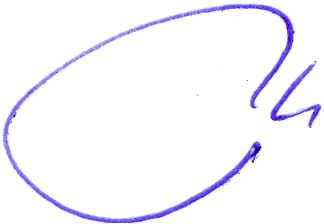 Начальник Управления образования			В.И.Черноусов  Проект вносит:Экономический отделИсполнитель: Левшова Л.В.Тел: 48 410Приложениек распоряжению управления образованияАдминистрации Аксайского районаот 22.09.2014 №6ПОЛОЖЕНИЕ О ПОРЯДКЕ ВЗИМАНИЯ И ИСПОЛЬЗОВАНИЯ РОДИТЕЛЬСКОЙ ПЛАТЫ ЗА ПРИСМОТР И УХОД  ЗА РЕБЕНКОМ В МУНИЦИПАЛЬНЫХ  БЮДЖЕТНЫХ ДОШКОЛЬНЫХ ОБРАЗОВАТЕЛЬНЫХ УЧРЕЖДЕНИЯХ АКСАЙСКОГО РАЙОНА1. Общие положения1.1. Настоящее Положение разработано в соответствии с Законом Российской Федерации от 29.12. 2012 г. N 273-ФЗ  "Об образовании в Российской Федерации», Приказом Министерства образования и науки РФ от 27.10.2011. №2562  "Об утверждении Типового положения о дошкольном образовательном учреждении", в целях улучшения условий содержания детей, упорядочения взимания и использования родительской платы за содержание детей в муниципальных бюджетных дошкольных образовательных учреждениях Аксайского района.1.2.Положение направлено на обеспечение экономически обоснованного распределения затрат между родителями и бюджетом Аксайского района на присмотр и уход за ребенком в муниципальных бюджетных дошкольных образовательных учреждениях с учетом реализации конституционных гарантий общедоступности образования.1.3. Родительская плата используется муниципальными бюджетными дошкольными образовательными учреждениями целевым образом на частичное возмещение затрат на присмотр и уход за  ребенком в учреждении.1.4. В случае реализации дошкольных образовательных программ в рамках государственных стандартов в группах кратковременного пребывания, без оказания услуг на присмотр и уход за ребенком (включая их питание), родительская плата взиматься не будет.1.5. Кроме установления размера родительской платы, возможно взимание платы за оказание платных дополнительных образовательных и иных услуг с заключением соответствующего договора, в котором фиксируется размер и порядок внесения платы за данные услуги (при наличии соответствующей лицензии).1.6. Настоящее Положение распространяется на все муниципальные бюджетные  дошкольные образовательные учреждения Аксайского района (далее МБДОУ).2. Родительская плата2.1. Родительская плата за присмотр и уход за ребенком в МБДОУ является одним из источников доходной части бюджета каждого МБДОУ Аксайского района.2.2. Родительская плата за присмотр и уход за ребенком в МБДОУ устанавливается как ежемесячная плата на возмещение части затрат на обеспечение комплекса мер по организации питания и хозяйственно-бытового обслуживания детей, обеспечение соблюдения ими личной гигиены и режима дня.2.3. Размер родительской платы за присмотр и уход за ребенком в МБДОУ исчисляется исходя из суммы фактических расходов на содержание детей в МБДОУ за период, предшествующий году, на который устанавливается размер родительской платы. В состав затрат, учитываемых для расчета родительской платы не включаются затраты на реализацию образовательной программы дошкольного образования, а также расходов на содержания недвижимого имущества МБДОУ.2.4. Родительская плата за присмотр и уход за ребенком устанавливается в соответствии с распоряжением начальника управления образования Администрации Аксайского района.2.4.1. Для утверждения размера родительской платы руководитель дошкольного учреждения направляет письменное заявление на имя начальника управления образования Администрации 2.4.2. Для обоснования размеров родительской платы к заявлению прилагаются следующие материалы:пояснительная записка с обоснованием причин изменения (установления) размеров родительской платы;динамика изменения размеров родительской платы за 3 предыдущих года; расчет размера родительской платы основные показатели финансово-хозяйственной деятельности дошкольного учреждения за отчетный период за счет бюджета и за счет родительской платы (по плану и по отчету) (приложение 2 к Положению о порядке взимания и использования родительской платы в муниципальных дошкольных образовательных учреждениях Аксайского района);документально подтвержденные данные о фактической посещаемости воспитанников дошкольного учреждения за отчетный период.2.4.3.При необходимости управление образования Администрации Аксайского района вправе запросить дополнительные материалы для обоснования размера родительской платы.Заведующие дошкольным образовательным учреждением  несут ответственность за полноту и достоверность предоставляемых материалов по расчету размера родительской платы.2.4.5. Размер родительской платы за присмотр и уход за ребенком в муниципальных бюджетных дошкольных образовательных учреждениях Аксайского района устанавливается распоряжением управления образования Администрации Аксайского района на срок не менее одного календарного года.3. Порядок взимания родительской платы3.1. Родительская плата за содержание детей в МДБОУ взимается на основании договора между МБДОУ и родителями (законными представителями) ребенка, посещающего МБДОУ.3.2. Договор составляется в двух экземплярах, один из которых находится в учреждении, другой - у родителей (законных представителей). Учет договоров ведется учреждением.3.3. До заключения договора учреждение обязано предоставить родителям (законным представителям) следующую информацию (в том числе путем размещения в удобном для обозрения месте):- наименование и место нахождения (юридический адрес) учреждения;- условия зачисления, содержания, обучения и развития детей;- уровень и направленность реализуемых основных и дополнительных программ, формы и сроки их освоения;- муниципальные нормативные правовые акты Аксайского района, регламентирующие размер, порядок взимания и использования родительской платы;- другую информацию, относящуюся к договору.3.4. Начисление платы за присмотр и уход за ребенком в МБДОУ производится бухгалтерией дошкольного образовательного учреждения (далее бухгалтерия) в течении первых трех дней месяца, следующего за отчетным, согласно календарному графику работы  учреждения и табелю учета посещаемости детей за предыдущий месяц.3.5. Родители (законные представители) производят оплату за присмотр и уход за ребенком в дошкольном образовательном учреждении путем перечисления денежных средств на лицевой счет дошкольного образовательного учреждения до 6 числа каждого месяца.3.8. Родительская плата взимается за фактическое количество дней посещения ребенком МБДОУ.Родительская плата не взимается при непосещении ребенком МБДОУ по уважительной причине. Уважительной причиной непосещения ребенком МБДОУ являются:- период болезни ребенка (для подтверждения предоставляется копия больничного листа на родителей (законных представителей), далее справка об оздоровительном периоде на срок не более одного месяца. В случае тяжелого заболевания (постоперационного периода) по индивидуальным рекомендациям врача;- санаторно-курортное лечение (при предоставлении талона (копию выписки) о пребывании на санаторно-курортном лечении);- карантин в МБДОУ;- трудовой отпуск родителей (законных представителей) суммарным сроком до 56 календарных дней в течение года.В случае не уведомления родителями МБДОУ о невозможности посещения ребенком МБДОУ первый день непосещения подлежит оплате.3.9. В случае не поступления оплаты за содержание ребенка в МБДОУ в указанный срок к родителям (законным представителям) применяются меры, определенные действующим законодательством и договором между родителями (законными представителями) и администрацией МБДОУ.В договоре между родителями (законными представителями) и администрацией МБДОУ должно быть отражено, что в случае не поступления оплаты за содержание ребенка в МБДОУ до 15 числа следующего за отчетным месяцем, ребенок не принимается до полного погашения задолженности.3.10. Ответственность за своевременное поступление родительской платы за содержание ребенка в МБДОУ возлагается на его руководителя.3.11. За присмотр и уход детей-инвалидов, детей-сирот и детей, оставшимися без попечения родителей, посещающих муниципальные дошкольные образовательные учреждения, а также детей с туберкулезной интоксикацией, находящихся в указанных учреждениях, родительская плата не взимается.4. Расходование и учет родительской платы4.1. Денежные средства, получаемые за присмотр и ухода за ребенком в МБДОУ в виде родительской платы, в полном объеме учитываются в плане финансово-хозяйственной деятельности каждого МБДОУ.4.2. Использование средств родителей, поступивших за содержание детей в МБДОУ, производится на:- приобретение продуктов питания – не менее 30%;- нужды, необходимые для деятельности образовательного учреждения - 70%;4.3. Учет средств родительской платы возлагается на бухгалтерию и ведется в соответствии с установленным порядком ведения бухгалтерского учета в учреждениях и организациях, состоящих на бюджете, по каждому МБДОУ.5. Порядок предоставления льгот по родительской плате5.1. Льготы по родительской плате в МБДОУ, установлены настоящим Положением  (приложение 1)  и  предоставляются родителям (законным представителям) при наличии документов, подтверждающих право на их получение. 5.2. Льгота по родительской оплате за присмотр и уход за ребенком в МБДОУ предоставляется приказом руководителя МБДОУ на основании заявления родителя (законного представителя). К заявлению родитель (законный представитель) прилагает документы, подтверждающие наличие права на льготу, согласно приложению  1   к настоящему положению.5.3. Право на льготу по родительской плате подтверждается родителем (законным представителем) в сроки, определенные приложением 1 к настоящему положению. В течение 10 дней после прекращения оснований для предоставления льготы родитель (законный представитель) должен уведомить об этом МБДОУ.5.4. В случае если документы, подтверждающие право на предоставление льгот, не представлены родителями (законными представителями) в сроки, указанные в приложении 1 к настоящему положению, предоставление льготы по родительской плате прекращается. Если данные документы были представлены по истечении срока, указанного в приложении 1 к настоящему положению, перерасчет родительской платы производится не более чем за один месяц.5.5. Родителям (законным представителям), имеющим право на льготу по нескольким основаниям, льгота предоставляется по одному из оснований, по их выбору.5.6. Компенсация части родительской платы предоставляется всем родителям (законным представителям)  на основании  ст.65  Федерального закона от 29.12.2012 г. № 273 – ФЗ «Об образовании в Российской Федерации», Постановления Правительства Ростовской области от 12.07.2012 №613 (в  редакции от 16.01.2014) «О порядке обращения, назначения, выплаты и расходования субвенции местным бюджетам на выплату компенсации родительской платы за присмотр и уход за детьми в образовательной организации, реализующей образовательную программу дошкольного образования».  Компенсация назначается с месяца, в котором возникло право на ее получение. Компенсация предоставляется ежеквартально в текущем финансовом году. За октябрь, ноябрь, декабрь может быть предоставлена в декабре соответствующего финансового года.Если родители отказываются от получения частичной компенсации родительской платы за пребывание ребенка в детском саду, необходимо написать заявление в произвольной форме об отказе от компенсации на имя заведующего дошкольным образовательным учреждением.   Учредитель  вправе производить проверку оснований получения льготы по оплате за содержание ребенка в дошкольном учреждении.Приложение 1 к ПоложениюПеречень отдельных категорий граждан и представляемых документов, подтверждающих основание для получения льгот  по родительской плате в муниципальных бюджетных дошкольных образовательных учреждениях  Аксайского районаПриложение2 к  ПоложениюОСНОВНЫЕ ПОКАЗАТЕЛИ ФИНАНСОВО-ХОЗЯЙСТВЕННОЙ ДЕЯТЕЛЬНОСТИ  МБДОУ________________за _____________год												Тыс. рублейРуководитель учреждения ____________________Ф.И.О.					(подпись)Главный бухгалтер 	_____________________ Ф.И.О.					(подпись)Категории граждан  (детей)Порядок установления родительской платыНаименование правоустанавливающего документаПеречень и периодичность предоставления документовДети с туберкулезной  интоксикациейБесплатное посещениеЗакон РФ от 29.12.12 г. 273-ФЗ  «Об образовании в Российской Федерации», ст. 65Протокол районной психолого-педагогической  комиссии, либо справка установленного образца, подтверждающая факт устано-вления инвалидности, выданная федеральным государственным учреждением медико- социальной эксперти-зы.  Заключение комиссии противо-уберкулезного диспансера по месту жительства ребенка. При приеме, далее– ежегодноДети - инвалидыБесплатное посещение.Закон РФ от 29.12.12 г. 273-ФЗ  «Об образовании в Российской Федерации», ст.65Справка установленного образца, подтверждающая факт установления инвалидности, выданная госучреждением медико-социальной экспертизы. При приеме, далее – ежегодноДети-сироты, дети, оставшиеся без попечения родителейБесплатное посещениеЗакон РФ от 29.12.12 г. 273-ФЗ  «Об образовании в Российской Федерации», ст.65Для родителей (законных представителей), один из которых является инвалидом I,II,III группы50% от указанных затратСправку установленного образца, подтверждающую факт установления инвалидности, выдаваемую федеральными государственными учреждениями медико-социальной экспертизыДля родителей, имеющих трех и более несовершеннолетних детей50% от указанных затратСвидетельство о рождении. При приеме, далее  – ежегодноДля одиноких родителей, находящихся в трудном материальном положении50% от указанных затратСправку из органов социальной защиты населения по месту жительства установленного образцаДля родителей (законных представителей), один из которых является работником дошкольного образовательного учреждения50% от указанных затратСправку с места работыN п/пНаименование показателяКод статьиБюджетная деятельностьБюджетная деятельностьВнебюджетная деятельность (род. плата)Внебюджетная деятельность (род. плата)планфактпланфакт1.Доходы2.Расходы, всего, в том числе:2002.1.оплата труда и начисления на оплату труда, в том числе:210заработная плата211прочие выплаты212начисления на выплаты по оплате труда2132.2.Приобретение услуг, в том числе:220услуги связи221транспортные услуги222коммунальные услуги223арендная плата за пользование имуществом224услуги по содержанию имущества225прочие услуги2263.Увеличение стоимости основных средств3104.Увеличение стоимости материальных запасов3405.Посещаемость (детодни)Заведующий МДОУ/Ф.И.О.//Ф.И.О.//Ф.И.О./